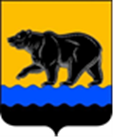 СЧЁТНАЯ ПАЛАТА ГОРОДА НЕФТЕЮГАНСКА16 мкрн., д. 23, помещение № 97, г. Нефтеюганск, Ханты-Мансийский автономный округ - Югра(Тюменская область), 628310, телефон: 20-30-54, факс: 20-30-63 е-mail: sp-ugansk@mail.ruЗАКЛЮЧЕНИЕ на проект постановления администрации города Нефтеюганска 
«Об утверждении Порядка определения объёма и условий предоставления из бюджета города Нефтеюганска субсидий на иные цели: на оплату труда лиц, работающих по трудовому договору по основному месту работы, с начислениями на выплаты по оплате труда и на оплату коммунальных услуг и противопожарных мероприятий, запланированных к оплате за счёт поступлений от доходов от иной приносящей доход деятельности, предусмотренной уставом учреждения МБУ ЦФКиС «Жемчужина Югры»Счётная палата в соответствии с пунктом 7 части 2 статьи 9 Федерального закона от 07.02.2011 № 6-ФЗ «Об общих принципах организации и деятельности контрольно-счётных органов» проводит экспертизу проектов муниципальных правовых актов в части, касающейся расходных обязательств муниципального образования, экспертизу проектов муниципальных правовых актов, приводящих к изменению доходов местного бюджета, а также муниципальных программ (проектов муниципальных программ).В соответствии с подпунктом 3 пункта 2 статьи 78 Бюджетного кодекса Российской Федерации (далее по тексту – БК РФ) субсидии юридическим лицам производителям товаров, работ, услуг предоставляются из местного бюджета - в случаях и порядке, предусмотренных решением представительного органа муниципального образования о местном бюджете и принимаемыми в соответствии с ним муниципальными правовыми актами местной администрации или актами уполномоченных ею органов местного самоуправления.Таким образом, обращаем внимание, что представленный на экспертизу Порядок подлежит утверждению в соответствии с решением представительного органа муниципального образования о местном бюджете, устанавливающим случаи и порядок предоставления субсидии.Общие требования к нормативным правовым актам и муниципальным правовым актам, устанавливающим порядок определения объёма и условия предоставления бюджетным и автономным учреждениям субсидий на иные цели утверждены постановлением Правительства Российской Федерации от 22.02.2020 № 203 (далее – Общие требования). В соответствии с подпунктом «б» пункта 3 Общих требований в целях определения общих положений о предоставлении субсидий в правовом акте указываются, в том числе цели предоставления субсидий с указанием наименования национального проекта (программы), в том числе федерального проекта, входящего в состав соответствующего национального проекта (программы), или регионального проекта, обеспечивающего достижение целей, показателей и результатов федерального проекта, государственной (муниципальной) программы, в случае если субсидии предоставляются в целях реализации соответствующих программ, проектов.Вместе с тем в представленном Порядке отсутствует цель предоставления субсидий, а пунктом 1.2 Порядка перечислены лишь направления расходов на определённые цели.Рекомендуем в Порядке определить цель предоставления субсидий, привести значения результатов, включая значения показателей, необходимые для достижения результатов предоставления субсидий, в соответствие с целью и показателями муниципальных программ.Кроме того, по тексту Порядка имеются замечания.Проектом решения Думы города Нефтеюганска «О внесении изменений в решение Думы города Нефтеюганска «О бюджете города Нефтеюганска на 2022 год и плановый период 2023 и 2024 годов» указанная субсидия предусмотрена на 2022 год.Рекомендуем привести наименование субсидии в соответствие с проектом решения Думы города Нефтеюганска.Пунктом 1.2 Порядка установлено, что субсидии предоставляются муниципальному учреждению в рамках реализации муниципальной программы города Нефтеюганска «Развитие физической культуры и спорта в городе Нефтеюганске», утверждённой постановлением администрации города Нефтеюганска от 15.11.2018 № 600-п.Вместе с тем, противопожарные мероприятия проводятся в рамках муниципальной программы города Нефтеюганска «Защита населения и территории от чрезвычайных ситуаций, обеспечение первичных мер пожарной безопасности в городе Нефтеюганске», утверждённой постановлением администрации города Нефтеюганска от 15.11.2018 № 592-п.Рекомендуем дополнить Порядок ссылкой на вышеуказанную муниципальную программу.В соответствии с пунктом 2.2 Порядка для получения субсидии муниципальное учреждение представляет комитету, в том числе пояснительную записку, содержащую обоснование необходимости предоставления субсидии на цели в соответствии с пунктом 1.3 Порядка, включая расчёт-обоснование размера субсидии, в том числе предварительную смету расходов на приобретение имущества и выполнение работ (оказание услуг), статистические данные и иную информацию.В рамках предоставления субсидий не планируется приобретение имущества, рекомендуем исключить указанную формулировку.  Кроме того, вышеуказанный пункт Порядка не устанавливает полный перечень документов в зависимости от целей предоставления субсидии.Рекомендуем дополнить перечень документов для предоставления субсидии.Согласно пункту 2.5 Порядка рассмотрение документов и принятие решения о предоставлении субсидии осуществляется комитетом в срок не более 15 рабочих дней со дня поступления документов, указанных в пункте 2.2 Порядка.При этом Порядком не регламентирован срок принятия решения об отказе в предоставлении субсидии.Рекомендуем после слов «о предоставлении субсидии» дополнить словами «/об отказе в предоставлении субсидии».  В пункте 2.7.1 Порядка в понятии «СВ» рекомендуем исключить цифры «30,2%».Пунктом 2.8 Порядка не установлен срок подписания соглашения комитетом физической культуры и спорта администрации города Нефтеюганска.Рекомендуем дополнить пункт 2.8 Порядка.Нормами пункта 3.1 Порядка предусмотрено предоставление муниципальным учреждением в комитет:- отчёта о расходах, источником финансового обеспечения которых является субсидия в соответствии с приложением 2 к Порядку;- отчёта о достижении результатов предоставления субсидии в соответствии с приложением 3 к Порядку;- отчёта о реализации плана мероприятий по достижению результатов предоставления субсидии в соответствии с приложением 4 к Порядку. При этом Порядок не устанавливает требование о предоставлении в составе отчётов подтверждающих документов, тем самым сводится к формальному признаку отчётности.С целью осуществления контроля за соблюдением целей, условий и порядка предоставления субсидии рекомендуем дополнить Порядок перечнем подтверждающих документов, основывающих отчётные данные.Пунктом 4.4 предусмотрена обязательная проверка комитетом и уполномоченными органами муниципального финансового контроля соблюдения целей и условий предоставления муниципальному учреждению субсидий, в срок не более 10 рабочих дней со дня поступления документов.Согласно Порядку, пакет документов для предоставления субсидии поступает непосредственно в комитет физической культуры и спорта администрации города, соответственно органами муниципального финансового контроля не могут быть соблюдены указанные сроки. Кроме того, органами муниципального финансового контроля в рамках своих полномочий установлены порядок и сроки для проведения контрольных и экспертно-аналитических мероприятий.Рекомендуем учесть данное замечание при утверждении Порядка.В соответствии с пунктом 4.9 Порядка руководитель муниципального учреждения несет ответственность за использование субсидий в соответствии с условиями, предусмотренными соглашением, и законодательством Российской Федерации.Таким образом предусмотрена ответственность только за использование субсидии, рекомендуем изложить указанный пункт в следующей редакции: «4.9. Ответственность за обоснованность, достоверность и качество представленных расчётов, документов, а также за целевое использование бюджетных средств несёт руководитель муниципального учреждения.».Учитывая, что субсидии предоставляются муниципальному бюджетному учреждению, рекомендуем по тексту приложений к Порядку исключить слово «автономного».Просим в срок до 26.12.2022 года уведомить о принятом решении в части исполнения рекомендаций, отражённых в настоящем заключении.Председатель                              			   		         С.А. ГичкинаИсполнитель:инспектор инспекторского отдела № 2Счётной палаты города НефтеюганскаБатаева Лариса Николаевнател. 8 (3463) 203948Исх.СП-873-2 от 19.12.2022